Sequência Didática:  EU E O UNIVERSO Aula 11.      Leia o texto. (Pode ser copiado ou impresso e colado no caderno).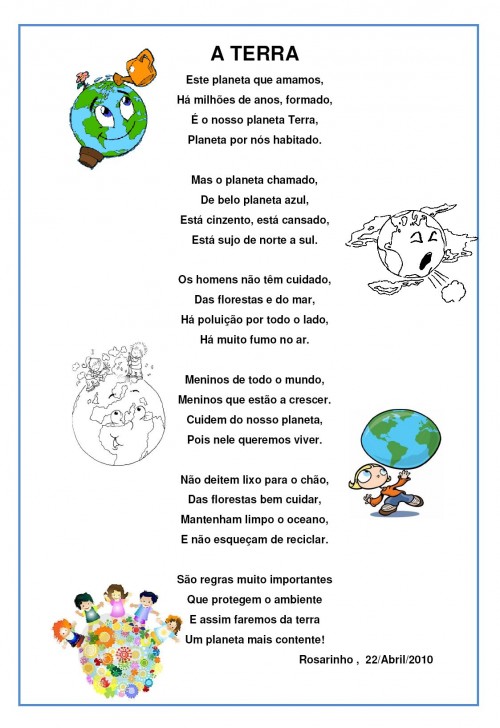 Leia o texto para sua família.Assinale a alternativa correta.O texto que você leu pertence ao gênero(     ) poema          (     ) carta          (     ) bilheteO planeta que se refere o poema é      (     ) Marte          (     ) Terra           (     ) Plutão          Qual é o assunto principal do poema?R: .................................................................................................................................................................Volte ao poema e pinte as palavras que rimam. Escolha uma cor para cada par de palavras.Você gostou do poema? Justifique sua resposta.R:..............................................................................................................................................................................................................................................................................................................................................................................................................................................................................................................Faça um bonito desenho sobre o poema.Vamos relembrar... O poema é formado por versos, estrofes e rimas:Verso é cada linha do poema:Este planeta que amamos,Estrofe: é o conjunto de versos:Este planeta que amamos,Há milhões de anos formado,É o nosso planeta Terra,Planeta por nós habitado.Rima: é a repetição de sons no final dos versos do poema:Formado / habitado8. Releia o poema: A Terra, que está no início desta aula.Copie do poema um verso.R: ........................................................................................................................................................Quantos versos tem o poema?R: .......................................................................................................................................................Copie uma estrofe do poema.R:.............................................................................................................................................................................................................................................................................................................................................................................................................................................................................................................................................................................................................................................O poema tem quantas estrofes?R: ........................................................................................................................................................O que é rima?R: ........................................................................................................................................................ 9 – Copie do poema todos os pares de rimas que você pintou.Exemplos: formado/habitado                                                            azul/sul..............................................................................                .....................................................................................................................................................                .......................................................................                  ..............................................................................                .......................................................................Complete o quadro abaixo escrevendo duas palavras que rimem com a palavra em destaque. Eu já comecei. Agora continue.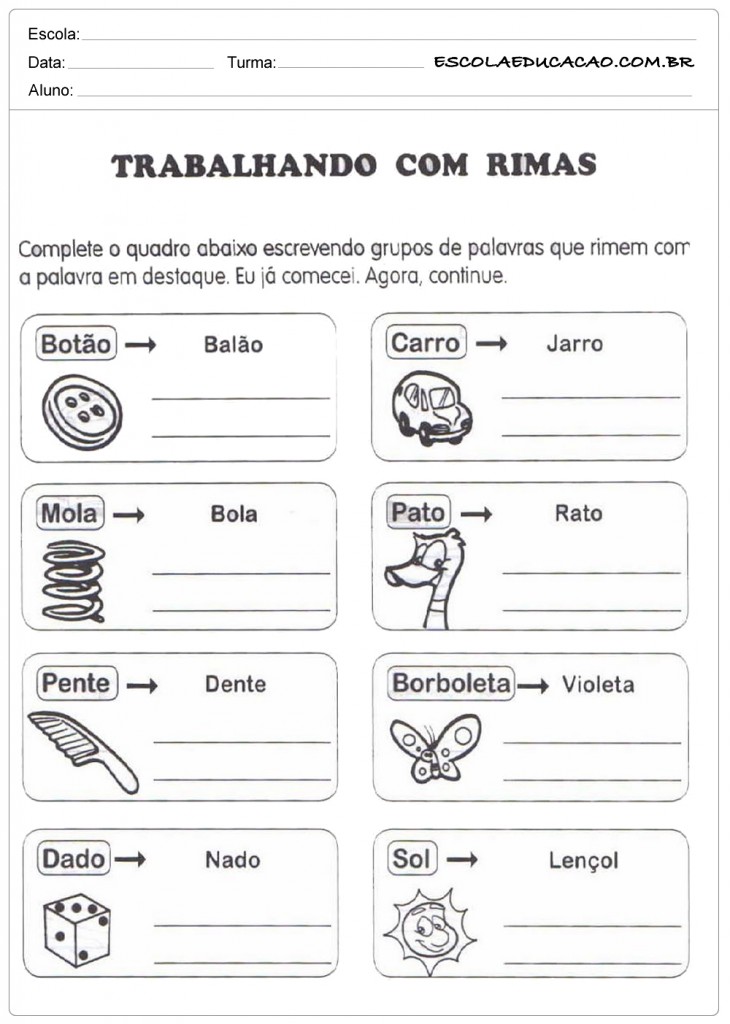 10. Agora, vamos ler mais um poema? Leia com sua família.Acesse o link abaixo e leia a história: MÃES DE TODOS OS TIPOS.https://pt.slideshare.net/Josy3011/me-de-todos-os-tipos11 – Você sabe o que é um SUBSTANTIVO? Descubra assistindo o vídeo:   https://www.youtube.com/watch?v=U2zB3HNA65c  Leia: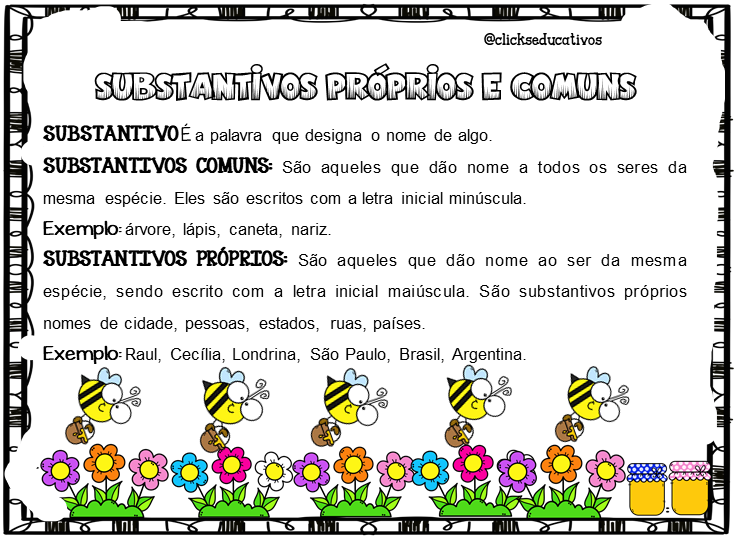 12. Releia o texto: PLANETA TERRA, NOSSA CASA, da Aula 10.  Observe e sublinhe a palavra Terra.Ela é um substantivo próprio ou comum?Retire do texto:Dois substantivos próprios..................................................................................................................Cinco substantivos comuns................................................................................................................. Para nosso Caderno de Leitura: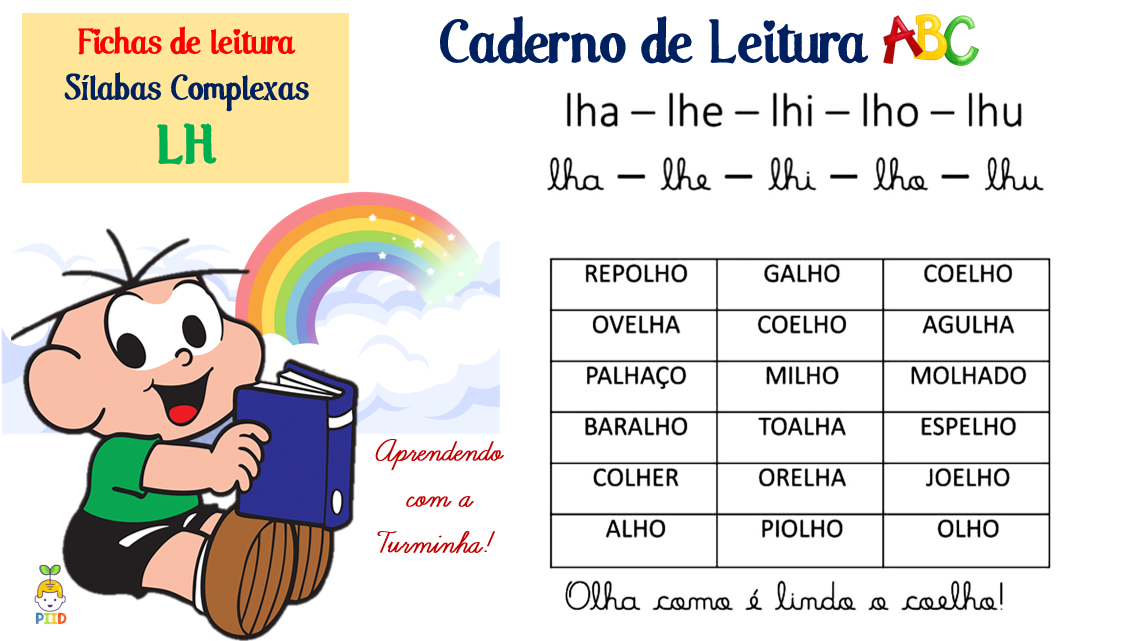 Continuando nosso estudo sobre SND (Sistema de Numeração Decimal)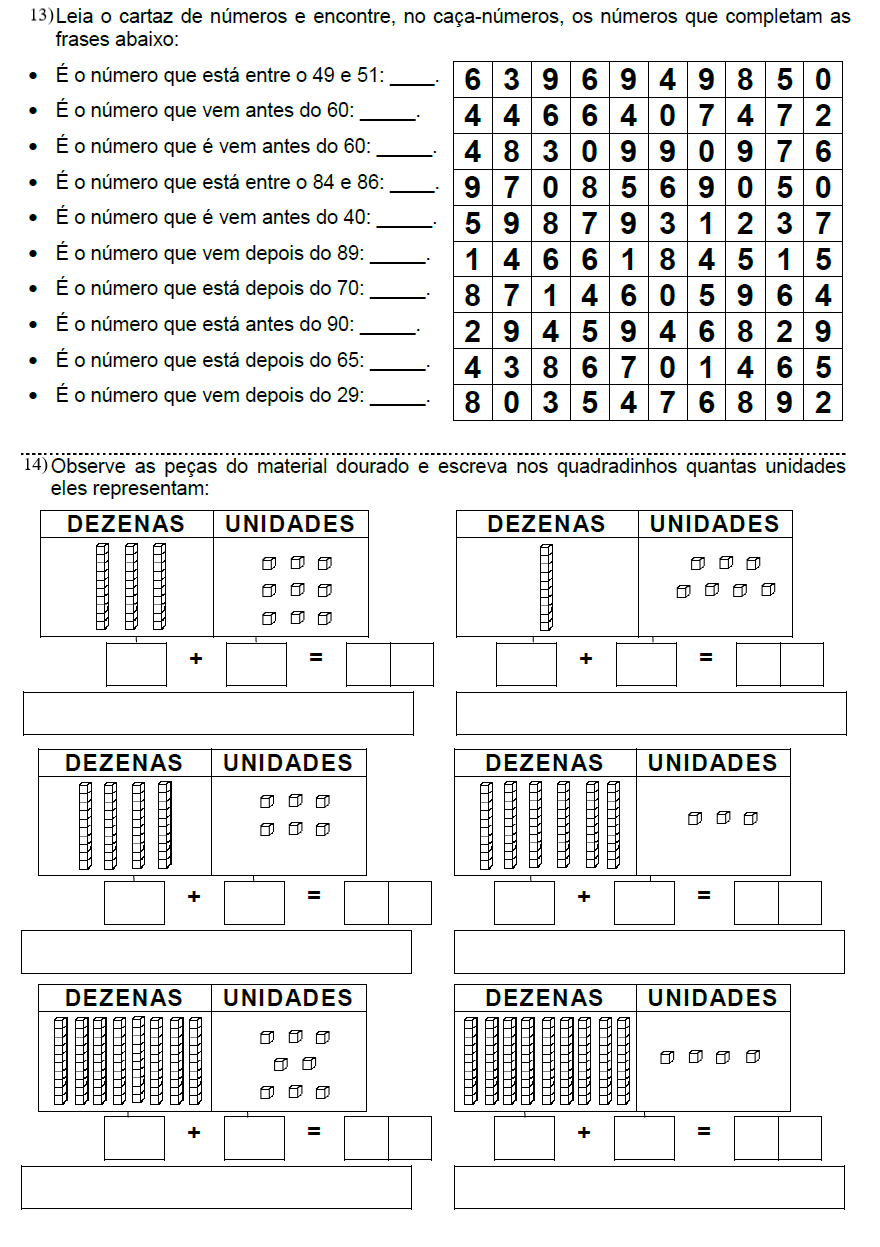 Escola Municipal de Educação Básica Augustinho Marcon.Catanduvas, 03 a 07 de maio de 2021.Diretora: Tatiana Bittencourt Menegat. Assessora Técnica Pedagógica: Maristela Apª. Borella Baraúna.Assessora Técnica Administrativa: Margarete Petter Dutra.Professora: Gláucia Arndt.Aluno (a): .........................................................................................3° Anos 1 e 2 